Mind the Gap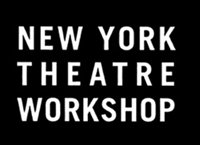 Intergenerational Theatre Workshop |Stage Craft Studio| March 2019Online Application First & Last Name_______________________________________________________________________________________ Home Phone_______________________________________________________________________________________Mobile Phone_______________________________________________________________________________________Email Address_______________________________________________________________________________________Street Address, City, State, Postal Code_______________________________________________________________________________________How do you identify yourself? [Male, Female, Other]_______________________________________________________________________________________I am…a Youth [14-23] or…an Elder [60+]_______________________________________________________________________________________Have you participated in any sort of performance or acting workshop before?_______________________________________________________________________________________Have you participated in any sort of theatre or performance related production before?_______________________________________________________________________________________How did you hear about Mind the Gap?_______________________________________________________________________________________In approximately 200 words, please tell us why you would like to participate in Mind the Gap and what you hope to get out of it.___________________________________________________________________________________________________________________________________________________________________________________________________________________________________________________________________________________________________________________________________________________________________________________________________________________________________________________In approximately 200 words, tell us about yourself. 1) Where are you from? 2) What is/was your profession, or what would you like it to be? 3) What are some things in your life that give you joy?____________________________________________________________________________________________________________________________________________________________________________________________________________________________________________________________________________________________________________________________________________________________ 1735 East 2nd Street, Scotch Plains, NJ (908) 322-6101 www.stagecraftstudio.com 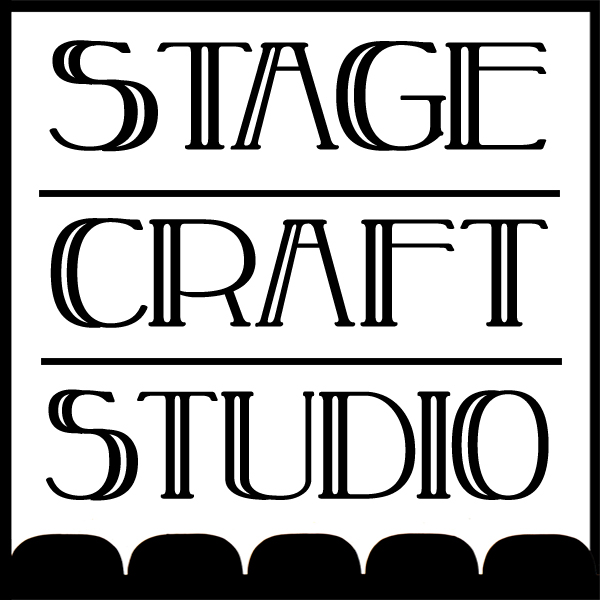 